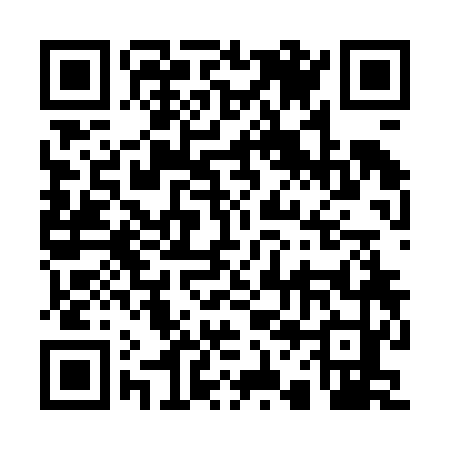 Ramadan times for Krzeczyn Wielki, PolandMon 11 Mar 2024 - Wed 10 Apr 2024High Latitude Method: Angle Based RulePrayer Calculation Method: Muslim World LeagueAsar Calculation Method: HanafiPrayer times provided by https://www.salahtimes.comDateDayFajrSuhurSunriseDhuhrAsrIftarMaghribIsha11Mon4:264:266:1812:053:595:545:547:3912Tue4:244:246:1512:054:005:565:567:4113Wed4:224:226:1312:054:015:575:577:4214Thu4:194:196:1112:054:035:595:597:4415Fri4:174:176:0912:044:046:016:017:4616Sat4:144:146:0612:044:066:026:027:4817Sun4:124:126:0412:044:076:046:047:5018Mon4:094:096:0212:034:086:066:067:5219Tue4:074:076:0012:034:106:086:087:5420Wed4:044:045:5712:034:116:096:097:5621Thu4:024:025:5512:024:126:116:117:5822Fri3:593:595:5312:024:146:136:138:0023Sat3:563:565:5112:024:156:146:148:0224Sun3:543:545:4812:024:166:166:168:0425Mon3:513:515:4612:014:186:186:188:0626Tue3:483:485:4412:014:196:196:198:0827Wed3:463:465:4112:014:206:216:218:1028Thu3:433:435:3912:004:216:236:238:1229Fri3:403:405:3712:004:236:246:248:1430Sat3:373:375:3512:004:246:266:268:1631Sun4:354:356:3212:595:257:287:289:181Mon4:324:326:3012:595:267:297:299:202Tue4:294:296:2812:595:287:317:319:223Wed4:264:266:2612:595:297:337:339:254Thu4:234:236:2312:585:307:347:349:275Fri4:204:206:2112:585:317:367:369:296Sat4:184:186:1912:585:327:387:389:317Sun4:154:156:1712:575:337:397:399:348Mon4:124:126:1412:575:357:417:419:369Tue4:094:096:1212:575:367:437:439:3810Wed4:064:066:1012:575:377:447:449:41